КАРТА ДИСТАНЦИОННОГО ЗАНЯТИЯДата: 21 апреля 2020Класс: 3Предмет: технология Учитель: Чернопазова Е.Н.Адреса обратной связи: elena-chernopazova@yandex.ruНаш 3 класс https://vk.com/club151507684https://www.youtube.com/watch?v=onVNOzvdKZY     Тема: Кукольный театрЦель: познакомить с театром как с видом искусства; рассказать о различных видах театральных кукол; выполнять навыки шитья, соблюдать правила работы с иглой.Ход урока: Актуализация знаний- Мы с вами сегодня будем говорить об особенном театре, а для этого вы должны отгадать загадку:Артист на сцене кукловод,А зритель в зале там - народ.Артисту смотрят все на руку.- Что за театр?- Кто из вас уже был в кукольном театре?- Тема урока «Кукольный театр».Работа по теме- Посмотрите видео: https://www.youtube.com/watch?v=onVNOzvdKZY  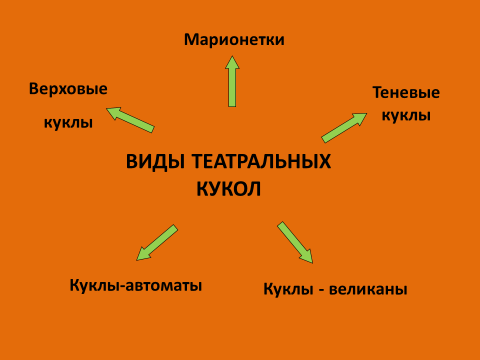 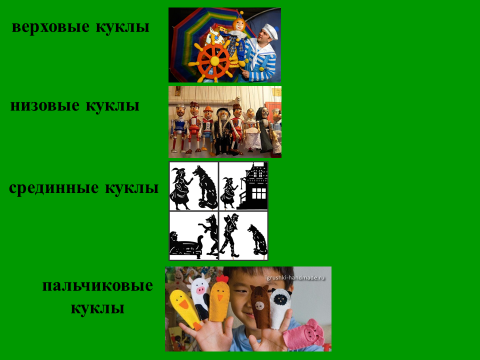 Творческая практическая работа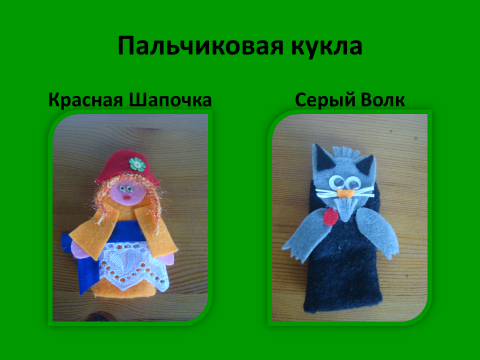 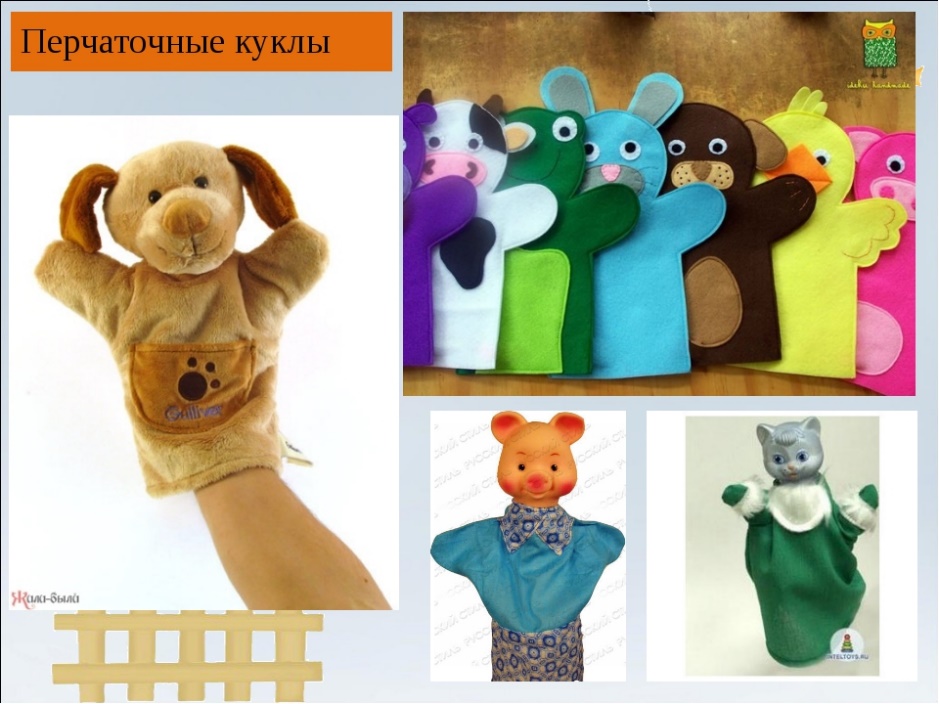 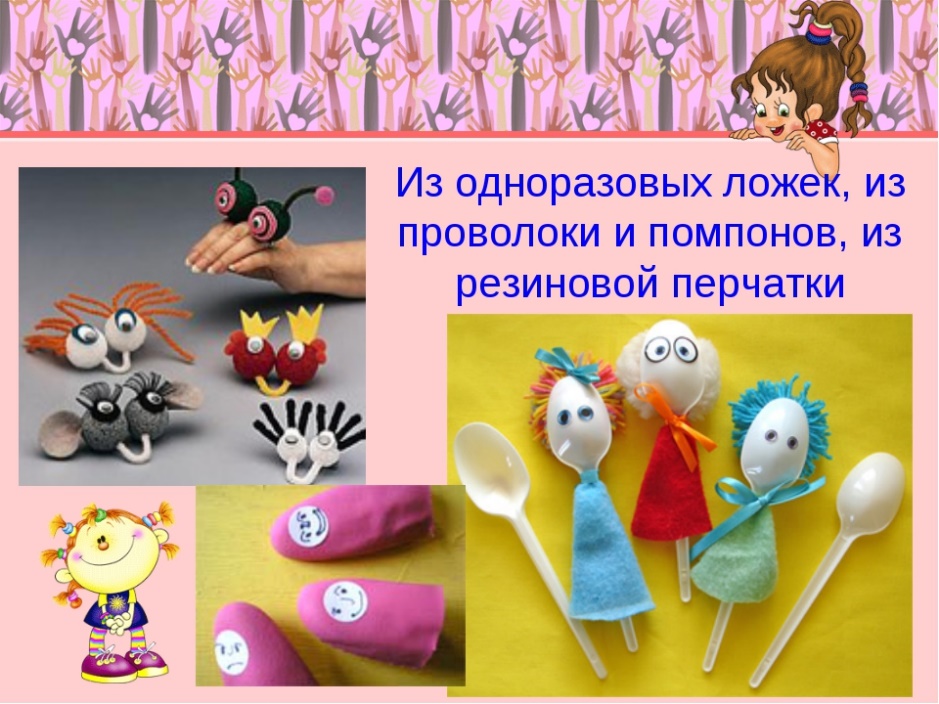 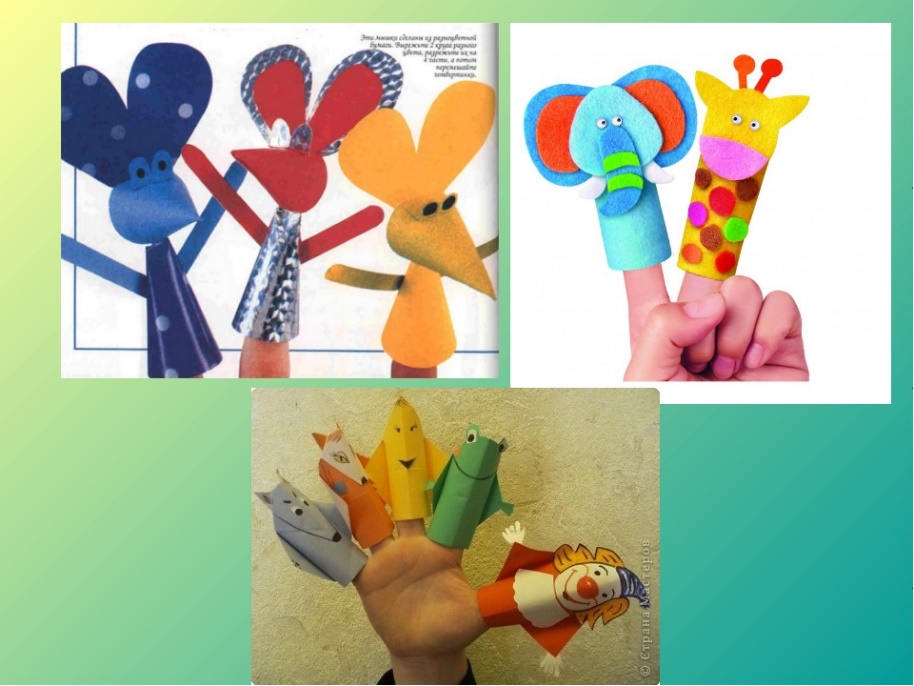 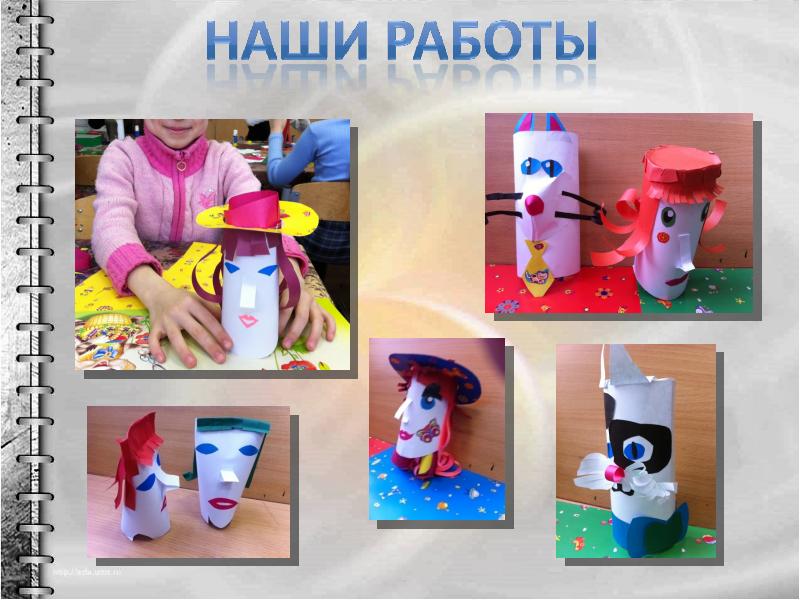 Итоги урока. Поделитесь с нами фотографиями ваших кукол.